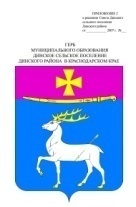 СоветДинского сельского поселения Динского районаРЕШЕНИЕот 28.12.2021					                                            № 190-37/4станица ДинскаяОб утверждении Положения о муниципальномконтроле в сфере благоустройства на территории Динскогосельского поселения Динского районаВ соответствии Федеральными законами от 06.10.2003 № 131-ФЗ «Об общих принципах организации местного самоуправления в Российской Федерации», от 31.07.2020 248-ФЗ «О государственном контроле (надзоре) и муниципальном контроле в Российской Федерации», руководствуясь Уставом Динского сельского поселения Динского района, Совет Динского сельского поселения Динского района  р е ш и л:1.Утвердить Положение о муниципальном контроле в сфере благоустройства на территории Динского сельского поселения Динского района (прилагается).2.Администрации Динского сельского поселения Динского района (Литвинов В.А.) опубликовать настоящее решение на официальном сайте Динского сельского поселения Динского района www.dinskoeposelenie.ru.4.Контроль за выполнением настоящего решения возложить на комитет по вопросам жилищно-коммунального хозяйства Совета Динского сельского поселения Динского района (Елисеев Д.А.).5.Настоящее решение вступает в силу после его официального опубликования, за исключением положений раздела 9 приложения, вступающего в силу с 01.03.2022.Председатель Совета Динского сельского поселения Динского района			                                                   В.А. БеспалькоГлава Динского сельскогопоселения Динского района      					В.А.ЛитвиновПРИЛОЖЕНИЕУТВЕРЖДЕНОрешением Совета Динского сельского поселения Динского района от 28.12.2021 № 190-37/4Положение о муниципальном контроле в сфере благоустройства на территории Динского сельского поселения Динского районаРаздел 1. Общие положения.Настоящее Положение о муниципальном контроле в сфере благоустройства на территории Динского сельского поселения Динского района(далее – Положение) устанавливает порядок организации и осуществления муниципального контроля в сфере благоустройства на территории Динского сельского поселения Динского района (далее – муниципальный контроль).К отношениям, связанным с осуществлением муниципального контроля, организацией и проведением профилактических мероприятий и контрольных мероприятий в отношении объектов контроля применяются положения Федерального закона от 31.07.2020 № 248-ФЗ «О государственном контроле (надзоре) и муниципальном контроле в Российской Федерации» (далее – Федеральный закон № 248-ФЗ).Муниципальный контроль осуществляет администрация Динского сельского поселения Динского района (далее – контрольный орган).Должностными лицами контрольного органа, уполномоченными осуществлять муниципальный контроль от имени контрольного органа, являются:- должностное лицо контрольного органа, в должностные обязанности которого в соответствии с настоящим Положением, должностным регламентом или должностной инструкцией входит осуществление полномочий по муниципальному контролю, в том числе проведение профилактических мероприятий и контрольных мероприятий (далее – должностные лица контрольного органа).1.5. Должностные лица контрольного органа при осуществлении  муниципального контроля имеют права и обязанности, предусмотренные  статьей 29 Федерального закона № 248-ФЗ.1.6.Принятие решений о проведении контрольных мероприятий осуществляет руководитель контрольного органа.1.7. Контролируемые лица – граждане и организации деятельность, действия или результаты деятельности которых либо производственные объекты, находящиеся во владении  и (или) в пользовании  которых, подлежат муниципальному контролю.Органы государственной власти, органы местного самоуправления, иные государственные и муниципальные органы выступают контролируемыми лицами в случае владения и (или) пользования производственными объектами, являющимися объектами контроля.1.8. Предметом муниципального контроля являются:1.8.1 соблюдение контролируемыми лицами обязательных требований Правил благоустройства территории Динского сельского поселения Динского района (далее – Правила благоустройства);1.8.2 соблюдение требований к обеспечению доступности для инвалидов объектов социальной, инженерной  и транспортной  инфраструктур и предоставляемых услуг.	1.8.3 соблюдение (реализация) требований, содержащихся в разрешительных документах;1.8.4 соблюдение требований документов, исполнение которых является необходимым в соответствии с законодательством Российской Федерации;1.8.5. исполнение решений, принимаемых по результатам контрольных мероприятий.Объектами муниципального контроля (далее – объекты контроля)  являются:деятельность, действия (бездействие) контролируемых лиц, в рамках которых должны соблюдаться обязательные требования Правил благоустройства, в том числе предъявляемые к контролируемым лицам, осуществляющим деятельность, действия (бездействие);результаты деятельности контролируемых лиц, в том числе продукция (товары), работы и услуги, к которым предъявляются обязательные требования;здания, помещения, сооружения, линейные объекты, территории, включая водные, земельные и лесные участки, оборудование, устройства, предметы, материалы, транспортные средства, компоненты природной среды, природные и природно-антропогенные объекты, другие объекты, которыми граждане и организации владеют и (или) пользуются, компоненты природной среды, природные и природно-антропогенные объекты, не находящиеся во владении и (или) пользовании граждан или организаций, к которым предъявляются обязательные требования (далее - производственные объекты).Контрольный орган обеспечивает учет объектов муниципального контроля в соответствии с Федеральным законом №248-ФЗ и настоящим Положением.Учет объектов контроля и связанных с ними контролируемых лиц осуществляется контрольным органом посредством использования:- информационных систем контрольных (надзорных) органов, указанных в частях 1 и 2 статьи 17 Федерального закона № 248-ФЗ, единого реестра видов федерального государственного контроля (надзора), регионального государственного контроля (надзора), муниципального контроля и единого реестра контрольных (надзорных) мероприятий;- перечня объектов контроля, размещаемого на официальном сайте Динского сельского поселения Динского района в информационно-телекоммуникационной сети «Интернет».1.11. При сборе, обработке, анализе и учете сведений об объектах контроля для целей их учета используется информация, представляемая в соответствии с нормативными правовыми актами, информация, получаемая в рамках межведомственного взаимодействия, а также общедоступная информация.При осуществлении учета объектов контроля на контролируемых лиц не может возлагаться обязанность по представлению сведений, документов, если иное не предусмотрено федеральными законами, а также если соответствующие сведения, документы содержатся в государственных или муниципальных информационных ресурсах.Муниципальный контроль осуществляется посредством проведения: профилактических мероприятий;контрольных мероприятий со взаимодействием с контролируемым лицом; контрольных мероприятий без взаимодействия с контролируемым лицом. Раздел 2. Управление рисками причинения вреда (ущерба) охраняемым законом ценностям при осуществлении муниципального контроля	2.1. С учетом положений части 7 статьи 22 и части 2 статьи 61 Федерального закона №248-ФЗ система оценки и управления рисками причинения вреда (ущерба) охраняемым законом ценностям при осуществлении муниципального контроля в сфере благоустройства не применяется, плановые контрольные мероприятия не проводятся.Раздел 3. Профилактика рисков причинения вреда (ущерба) охраняемым законом ценностям	3.1. Профилактика рисков причинения вреда (ущерба) охраняемым законом ценностям направлена на достижение следующих основных целей:	3.1.1 стимулирование добросовестного соблюдения обязательных требований всеми контролируемыми лицами;	3.1.2 устранение условий, причин и факторов, способных привести к нарушениям обязательных требований и (или) причинению вреда (ущерба) охраняемым законом ценностям;	3.1.3 создание условий для доведения обязательных требований до контролируемых лиц, повышение информированности о способах их соблюдения.	3.2.Правовым актом контрольного органа ежегодно утверждается программа профилактики рисков причинения вреда (ущерба) охраняемым законом ценностям (далее – программ профилактики рисков причинения вреда), разрабатываемая и утверждаемая в соответствии с постановлением Правительства Российской Федерации от 25 июня 2021 года № 990 «Об утверждении Правил разработки и утверждения контрольными (надзорными) органами программы профилактики рисков причинения вреда (ущерба) охраняемым законом ценностям».3.3. Разработанный контрольным органом проект программы профилактики рисков причинения вреда подлежит общественному обсуждению, которое проводится с 1 октября по 1 ноября года, предшествующего году реализации программы профилактики рисков причинения вреда. 3.4. В целях общественного обсуждения проект программы профилактики рисков причинения вреда размещается на официальном сайте Динского сельского поселения Динского района в сети Интернет не позднее 1 октября предшествующего года с указанием почтового и электронного адресов контрольного органа, на которые направляются предложения по проекту программы профилактики рисков причинения вреда.3.5. Поданные в период общественного обсуждения предложения рассматриваются контрольным органом с 1 ноября по 1 декабря предшествующего года. Контрольным органом по каждому предложению формируется мотивированное заключение об их учете (в том числе частичном) или отклонении.3.6. Проект программы профилактики рисков причинения вреда в целях его обсуждения направляется в общественный совет при контрольном органе.3.7. Результаты общественного обсуждения (включая перечень предложений и мотивированных заключений об их учете (в том числе частичном) или отклонении) размещаются на официальном сайте Динского сельского поселения Динского района в сети Интернете позднее 10 декабря предшествующего года.3.8. Программа профилактики рисков причинения вреда утверждается не позднее 20 декабря предшествующего года, размещается на официальном сайте Динского сельского поселения Динского района в сети Интернет в течение 5 дней со дня утверждения.	3.9. Контрольный орган при проведении профилактических мероприятий осуществляет взаимодействие с гражданами, организациями только в случаях, установленных Федеральным законом №248-ФЗ. При этом профилактические мероприятия, в ходе которых осуществляется взаимодействие с контролируемыми лицами, проводятся только с согласия данных контролируемых лиц либо по их инициативе.	3.10. В случае, если при проведении профилактических мероприятий установлено, что объекты контроля представляют явную непосредственную угрозу причинения вреда (ущерба) охраняемым законом ценностям или такой вред (ущерб) причинен, должностное лицо контрольного органа  незамедлительно направляет информацию об этом руководителю контрольного органа или иному должностному лицу контрольного органа, уполномоченному в соответствии с настоящим Положением на принятие решений о проведении контрольных мероприятий, для принятия решения о проведении контрольных мероприятий.	3.11. Профилактические мероприятия, предусмотренные программой профилактики рисков причинения вреда, обязательны для проведения контрольным органом.	3.12. Контрольный орган может проводить профилактические мероприятия, не предусмотренные программой профилактики рисков причинения вреда.	3.13.	Контрольный орган в рамках осуществления муниципального контроля проводит следующие профилактические мероприятия:	- информирование;	- консультирование;	- объявление предостережения.	3.14. Информирование осуществляется посредствам размещения сведений, предусмотренных частью 3 статьи 46 Федерального закона № 248-ФЗ на официальном сайте Динского сельского поселения Динского района  в сети «Интернет»www.dinskoeposelenie.ru, в средствах массовой информации, через личные кабинеты контролируемых лиц в государственных информационных системах (при их наличии) и в иных формах.	3.15. Размещенные сведения поддерживаются в актуальном состоянии и обновляются в срок не позднее 5 рабочих дней с момента их изменения.	3.16. Должностные лица, ответственные за размещение информации, предусмотренной настоящим Положением, определяются правовым актом контрольного органа.	3.17. Консультирование контролируемых лиц и их представителей, осуществляется должностным лицом контрольного органа по обращениям контролируемых лиц и их представителей по вопросам, связанным с организацией и осуществлением, муниципального контроля. Консультирование осуществляется без взимания платы.	3.18. Консультирование может осуществляться должностным лицом контрольного органа по телефону, посредством видео-конференц связи, на личном приеме либо в ходе проведения профилактического мероприятия, контрольного мероприятия. Время консультирования не должно превышать 15 минут.	3.19. Личный прием граждан проводится руководителем контрольного органа. Информация о месте приема, а также об установленных для приема днях и часах размещается на официальном сайте Динского сельского поселения Динского района в сети «Интернет»www.dinskoeposelenie.ru.	3.20. Консультирование осуществляется по следующим вопросам:	1) организация и осуществление муниципального контроля; 	2) порядок осуществления профилактических, контрольных мероприятий, установленных настоящим Положением.	3.21. Консультирование в письменной форме осуществляется должностным лицом контрольного органа  в сроки, установленные Федеральным законом от 02.05.2006 № 59-ФЗ «О порядке рассмотрения обращений граждан Российской Федерации», в следующих случаях:	3.21.1 контролируемым лицом представлен письменный запрос о предоставлении письменного ответа по вопросам консультирования;	3.21.2 за время консультирования предоставить ответ на поставленные вопросы невозможно;	3.21.3 ответ на поставленные вопросы требует дополнительного запроса сведений от иных органов власти или лиц.	3.22. Если поставленные во время консультирования вопросы не относятся к сфере муниципального контроля, даются необходимые разъяснения по обращению в соответствующие органы власти или к соответствующим должностным лицам.	3.23. При осуществлении консультирования должностное лицо контрольного органа обязано соблюдать конфиденциальность информации, доступ к которой ограничен в соответствии с законодательством Российской Федерации.	3.24. Информация, ставшая известной должностному лицу контрольного органа в ходе консультирования, не может использоваться контрольным органом в целях оценки контролируемого лица по вопросам соблюдения обязательных требований.	3.25. Контрольный орган осуществляет учет консультирований в журнале консультирований, форма которого утверждается контрольным органом.	3.26. При проведении консультирования во время контрольных мероприятий запись о проведенной консультации отражается в акте контрольного мероприятия.	3.27. В случае, если в течение календарного года поступило пять и более однотипных (по одним и тем же вопросам) обращений контролируемых лиц и их представителей, консультирование по таким обращениям осуществляется посредством размещения на официальном сайте контрольного органа в сети «Интернет» письменного разъяснения, подписанного руководителем контрольного органа, без указания в таком разъяснении сведений, отнесенных к категории ограниченного доступа.	3.28. Контрольный орган объявляет контролируемому лицу предостережение о недопустимости нарушения обязательных требований (далее – предостережение)при наличии сведений о готовящихся нарушениях обязательных требований или признаках нарушений обязательных требований и (или) в случае отсутствия подтвержденных данных о том, что нарушение обязательных требований причинило вред (ущерб) охраняемым законом ценностям либо создало угрозу причинения вреда (ущерба) охраняемым законом ценностям, и предлагает принять меры по обеспечению соблюдения обязательных требований.	3.29. Предостережение направляется контролируемому лицу за подписью руководителя контрольного органа и содержит указание на соответствующие обязательные требования, предусматривающий их нормативный правовой акт, информацию о том, какие конкретно действия (бездействие) контролируемого лица могут привести или приводят к нарушению обязательных требований, а также предложение о принятии мер по обеспечению соблюдения данных требований и не может содержать требование представления контролируемым лицом сведений и документов.	3.30. Контролируемое лицо в течение десяти рабочих дней со дня получения предостережения вправе подать в Контрольный орган возражение в отношении предостережения. 	3.30.1. Возражение должно содержать: 	1) наименование контрольного органа, в который направляется возражение; 	2) наименование юридического лица, фамилию, имя и отчество (последнее –при наличии) индивидуального предпринимателя или гражданина, а также номер (номера) контактного телефона, адрес (адреса) электронной почты (при наличии) и почтовый адрес, по которым должен быть направлен ответ контролируемому лицу; 	3) дату и номер предостережения; 	4) доводы, на основании которых контролируемое лицо не согласно с объявленным предостережением; 	5) дату получения предостережения контролируемым лицом; 	6) личную подпись и дату. 	3.31. В случае необходимости в подтверждение своих доводов, контролируемое лицо прилагает к возражению соответствующие документы либо их заверенные копии. Контрольный орган рассматривает возражение в отношении предостережения в течение пятнадцати рабочих дней со дня его получения. По результатам рассмотрения возражения Контрольный орган принимает одно из следующих решений: 	1) удовлетворяет возражение в форме отмены предостережения; 	2) отказывает в удовлетворении возражения с указанием причины отказа. 	3.32. Контрольный орган информирует контролируемое лицо о результатах рассмотрения возражения не позднее пяти рабочих дней со дня рассмотрения возражения в отношении предостережения. Повторное направление возражения по тем же основаниям не допускается. 	3.33. Контрольный орган осуществляет учет объявленных им предостережений о недопустимости нарушения обязательных требований и использует соответствующие данные для проведения иных профилактических мероприятий и контрольных мероприятий.Раздел 4. Осуществление муниципального контроля	4.1. При осуществлении, муниципального контроля взаимодействием контрольного органа, его должностных лиц с контролируемыми лицами являются встречи, телефонные и иные переговоры (непосредственное взаимодействие) между должностным лицом контрольного органа и контролируемым лицом или его представителем, запрос документов, иных материалов, присутствие должностного лица контрольного органа в месте осуществления деятельности контролируемого лица (за исключением случаев присутствия должностного лица контрольного органа на общедоступных производственных объектах). 	4.2. Взаимодействие с контролируемым лицом осуществляется при проведении следующих контрольных мероприятий:- инспекционный визит;- рейдовый осмотр;- документарная проверка;- выездная проверка.4.3. Без взаимодействия с контролируемым лицом проводятся следующие контрольные мероприятия:- наблюдение за соблюдением обязательных требований;-выездное обследование.	4.4. Контрольные мероприятия, за исключением контрольных  мероприятий без взаимодействия, могут проводиться только путем совершения должностным лицом контрольного органа и лицами, привлекаемыми к проведению контрольного мероприятия, следующих контрольных действий:	1) осмотр	2) опрос	3) получение письменных объяснений;	4) истребование документов;	5) инструментальное обследование;	6) экспертиза.	4.5. Оценка соблюдения контролируемыми лицами обязательных требований контрольным органом не может проводиться иными способами, кроме как посредством контрольных мероприятий, указанных в настоящем разделе.4.6. Для проведения контрольного мероприятия предусматривающего взаимодействие с контролируемым лицом, а также документарной проверки принимается решение контрольного органа, подписанное руководителем контрольного органа, в котором указываются:	1) дата, время и место принятия решения;2) кем принято решение;3) основание проведения контрольного мероприятия;4) вид контроля;5 ) фамилии, имена, отчества (при наличии), должности должностного лица (должностных лиц, в том числе руководителя должностных лиц) уполномоченного (уполномоченных) на проведение контрольного мероприятия, а также привлекаемых к проведению контрольного мероприятия специалистов, экспертов или наименование экспертной организации, привлекаемой к проведению такого мероприятия;6) объект контроля, в отношении которого проводится контрольное мероприятие;7) адрес места осуществления контролируемым лицом деятельности или адрес нахождения иных объектов контроля, в отношении которых проводится контрольное мероприятие, может не указываться в отношении рейдового осмотра;8) фамилия, имя, отчество (при наличии) гражданина или наименование организации, адрес организации (ее филиалов, представительств, обособленных структурных подразделений), ответственных за соответствие обязательным требованиям объекта контроля, в отношении которого проводится контрольное мероприятие, может не указываться в отношении рейдового осмотра;9) вид контрольного мероприятия;10) перечень контрольных действий, совершаемых в рамках контрольного мероприятия;11) предмет контрольного мероприятия;12) дата проведения контрольного мероприятия, в том числе срок непосредственного взаимодействия с контролируемым лицом (может не указываться в отношении рейдового осмотра в части срока непосредственного взаимодействия с контролируемым лицом);13) перечень документов, предоставление которых гражданином, организацией необходимо для оценки соблюдения обязательных требований (в случае, если в рамках контрольного мероприятия предусмотрено предоставление контролируемым лицом документов в целях оценки соблюдения обязательных требований);14) иные сведения.4.7. В отношении проведения наблюдения за соблюдением обязательных требований, выездного обследования не требуется принятие решения о проведении данного контрольного мероприятия.	4.8. Контрольные мероприятия, за исключением контрольных мероприятий без взаимодействия, могут проводиться на внеплановой основе.	4.9. Плановые контрольные мероприятия при осуществлении 
муниципального контроля не проводятся. 	4.10. Внеплановые контрольные мероприятия проводятся при наличии 
оснований, предусмотренных пунктами 1, 3, 4, 5 части 1 статьи 57 Федерального закона № 248-ФЗ 	4.11. В случае, если внеплановое контрольное мероприятие может быть проведено только после согласования с органами прокуратуры, указанное мероприятие проводится после такого согласования.	4.12. В день подписания решения о проведении внепланового контрольного мероприятия в целях согласования его проведения контрольный орган направляет в орган прокуратуры сведения о внеплановом контрольном мероприятии с приложением копии решения о проведении внепланового контрольного мероприятия и документов, которые содержат сведения, послужившие основанием для его проведения.	4.13. Если основанием для проведения внепланового контрольного мероприятия являются сведения о непосредственной угрозе причинения вреда (ущерба) охраняемым законом ценностям, контрольный орган для принятия неотложных мер по ее предотвращению и устранению приступает к проведению внепланового контрольного мероприятия незамедлительно (в течение двадцати четырех часов после получения соответствующих сведений) с извещением об этом органа прокуратуры по месту нахождения объекта контроля посредством направления в тотже срок документов, предусмотренных частью 5 статьи 66 Федерального закона №248-ФЗ. В этом случае уведомление контролируемого лица о проведении внепланового контрольного мероприятия может не проводиться.	4.14. При организации и проведении контрольных мероприятий в рамках осуществления муниципального контроля контрольный  орган запрашивает и получает на безвозмездной основе, в том числе в электронной форме, документы и (или) сведения, включенные в определенный Правительством Российской Федерации перечень, от иных органов либо подведомственных указанным органам организаций, в распоряжении которых находятся эти документы и (или) сведения, в рамках межведомственного информационного взаимодействия в сроки и порядке, которые установлены Правительством Российской Федерации.	4.15. Контрольное мероприятие может быть начато после внесения сведений в единый реестр контрольных (надзорных) мероприятий, в соответствии с Правилами формирования и ведения единого реестра контрольных (надзорных) мероприятий, утвержденными постановлением Правительства Российской Федерации от 16.04.2021 № 604, за исключением наблюдения за соблюдением обязательных требований и выездного обследования, а также случаев неработоспособности единого реестра контрольных (надзорных) мероприятий, зафиксированных оператором реестра.	4.16. Проведение контрольного мероприятия, не включенного в единый реестр контрольных (надзорных) мероприятий за исключением проведения наблюдения за соблюдением обязательных требований и выездного обследования, является грубым нарушением требований к организации и осуществлению муниципального контроля, и решения принятые по результатам контрольного мероприятия, проведенного с грубым нарушением требований к организации и осуществлению муниципального контроля, подлежат отмене контрольным органом, проводившим контрольное мероприятие, а в случае самостоятельного выявления грубых нарушений требований к организации и осуществлению муниципального контроля уполномоченное должностное лицо контрольного органа, проводившего контрольное мероприятие, принимает решение о признании результатов такого мероприятия недействительными.	4.17. При проведении контрольного мероприятия, предусматривающего взаимодействие с контролируемым лицом (его представителем) в месте осуществления деятельности контролируемого лица, контролируемому лицу (его представителю) должностным лицом контрольного органа, в том числе руководителем группы должностных лиц контрольного органа, предъявляются служебное удостоверение, заверенная печатью бумажная копия либо решение о проведении контрольного мероприятия в форме электронного документа, подписанного квалифицированной электронной подписью, а также сообщается учетный номер контрольного мероприятия в едином реестре контрольных (надзорных) мероприятий.	4.18. При проведении контрольных мероприятий и совершении контрольных действий, которые должны проводиться в присутствии контролируемого лица либо его представителя, присутствие контролируемого лица либо его представителя обязательно, за исключением проведения контрольных мероприятий, совершения контрольных действий, не требующих взаимодействия с контролируемым лицом. 	В случаях отсутствия контролируемого лица либо его представителя, предоставления контролируемым лицом информации контрольному органу о невозможности присутствия при проведении контрольного мероприятия контрольные мероприятия проводятся, контрольные действия совершаются, если оценка соблюдения обязательных требований при проведении контрольного мероприятия может быть проведена без присутствия контролируемого лица, а контролируемое лицо было надлежащим образом уведомлено о проведении контрольного мероприятия.	4.19. Контролируемое лицо в праве представить в контрольный орган информацию о невозможности присутствия при проведении контрольного мероприятия в случаях:1) нахождения на стационарном лечении в медицинском учреждении;2) нахождения за пределами Российской Федерации;3) административного ареста;4) избрания в отношении подозреваемого в совершении преступления физического лица меры пресечения в виде: подписки о невыезде и надлежащем поведении, запрете определенных действий, заключения под стражу, домашнего ареста;5) признания недееспособным или ограниченно дееспособным решением суда, вступившим в законную силу.6) наступления обстоятельств непреодолимой силы, препятствующих присутствию лица при проведении контрольного мероприятия (военные действия, катастрофа, стихийное бедствие, крупная авария, эпидемия и другие чрезвычайные обстоятельства).Информация о невозможности присутствия при проведении контрольного мероприятия должна содержать:1) описание обстоятельств, препятствующих присутствию при проведении контрольных мероприятий и их продолжительность;2) срок, необходимый для устранения обстоятельств, препятствующих присутствию при проведении контрольного мероприятия.	При предоставлении указанной информации проведение контрольного мероприятия переносится на срок, необходимый для устранения обстоятельств, послуживших поводом для данного обращения контролируемого лица.	4.20. В случае, если проведение контрольного мероприятия оказалось невозможным в связи с отсутствием контролируемого лица по месту нахождения (осуществления деятельности), либо в связи с фактическим неосуществлением деятельности контролируемым лицом, либо в связи с иными действиями (бездействием) контролируемого лица, повлекшими невозможность проведения или завершения контрольного мероприятия, должностное лицо контрольного органа составляет акт о невозможности проведения контрольного мероприятия, предусматривающего взаимодействие с контролируемым лицом, с указанием причин и информирует контролируемое лицо о невозможности проведения контрольного мероприятия, предусматривающего взаимодействие с контролируемым лицом, в порядке, предусмотренном частями 4 и 5 статьи 21 Федерального закона №248-ФЗ. В этом случае должностное лицо контрольного органа вправе совершить контрольные действия в рамках указанного контрольного мероприятия в любое время до завершения проведения контрольного мероприятия, предусматривающего взаимодействие с контролируемым лицом.Контрольные мероприятия, проводимые при взаимодействии с контролируемым лицомИнспекционный визитПод инспекционным визитом понимается контрольное мероприятие, проводимое путем взаимодействия с конкретным контролируемым лицом и (или) владельцем (пользователем) производственного объекта.Инспекционный визит проводится в порядке, установленном статьей 70 Федерального закона № 248-ФЗ.	В ходе инспекционного визита могут совершаться следующие контрольные действия:	1) осмотр;	2) опрос;	3) получение письменных объяснений;	4) инструментальное обследование;	5) истребование документов, которые в соответствии с обязательными требованиями должны находиться в месте нахождения (осуществления деятельности) контролируемого лица (его филиалов, представительств, обособленных структурных подразделений) либо объекта контроля.	5.1.3. Инспекционный визит проводится без предварительного уведомления контролируемого лица и собственника производственного объекта.	5.1.4. Срок проведения инспекционного визита в одном месте осуществления деятельности либо на одном производственном объекте (территории) не может превышать один рабочий день.	5.1.5. Внеплановый инспекционный визит может проводиться только по согласованию с органами прокуратуры, за исключением случаев его проведения в соответствии с пунктами 3-5 части 1 статьи 57 и частью 12 статьи 66 Федерального закона № 248-ФЗ.Рейдовый осмотр Под рейдовым осмотром понимается контрольное  мероприятие, проводимое в целях оценки соблюдения обязательных требований по использованию (эксплуатации) производственных объектов, которыми владеют, пользуются или управляют несколько лиц, находящиеся на территории, на которой расположено несколько контролируемых лиц.Рейдовый осмотр проводится в порядке, установленном статьей 71 Федерального закона № 248-ФЗ.В ходе рейдового осмотра могут совершаться следующие контрольные действия:1) осмотр;2) опрос;4) получение письменных объяснений;5) истребование документов;6) инструментальное обследование;7) экспертиза.5.2.4. Срок проведения рейдового осмотра не может превышать десять рабочих дней. Срок взаимодействия с одним контролируемым лицом в период проведения рейдового осмотра не может превышать один рабочий день.5.2.5. В случае если в результате рейдового осмотра были выявлены нарушения обязательных требований, должностное лицо контрольного органа на месте проведения рейдового осмотра составляет акт контрольного мероприятия в отношении каждого контролируемого лица, допустившего нарушение обязательных требований.5.2.6. Рейдовый осмотр может проводиться только по согласованию с органами прокуратуры, за исключением случаев его проведения в соответствии с пунктами 3-5 части 1 статьи 57 и частью 12 статьи 66 Федерального закона № 248-ФЗ.Документарная проверкаПод документарной проверкой понимается контрольное мероприятие, которое проводится по месту нахождения контрольного органа и предметом которого являются исключительно сведения, содержащиеся в документах контролируемых лиц, устанавливающих их организационно-правовую форму, права и обязанности, а также документы, используемые при осуществлении их деятельности и связанные с исполнением ими обязательных требований и решений контрольного органа.Документарная проверка проводится в порядке, установленном статьей 72 Федерального закона № 248-ФЗ. Входе документарной проверки рассматриваются документы контролируемых лиц, имеющиеся в распоряжении контрольного органа, результаты предыдущих контрольных мероприятий, материалы рассмотрения дел об административных правонарушениях и иные документы о результатах осуществленных в отношении этих контролируемых лиц муниципального контроляВ ходе документарной проверки могут совершаться следующие контрольные действия:	1) получение письменных объяснений;	2) истребование документов;	3) экспертиза.	5.3.4. В случае, если достоверность сведений, содержащихся в документах, имеющихся в распоряжении контрольного органа, вызывает обоснованные сомнения либо эти сведения не позволяют оценить исполнение контролируемым лицом обязательных требований, контрольный орган направляет в адрес контролируемого лица требование представить иные необходимые для рассмотрения в ходе документарной проверки документы. В течение десяти рабочих дней со дня получения данного требования контролируемое лицо обязано направить в контрольный орган указанные в требовании документы.	5.3.5. В случае, если в ходе документарной проверки выявлены ошибки и (или) противоречия в представленных контролируемым лицом документах либо выявлено несоответствие сведений, содержащихся в этих документах, сведениям, содержащимся в имеющихся у контрольного органа документах и (или) полученным при осуществлении муниципального контроля, информация об ошибках, о противоречиях и несоответствии сведений направляется контролируемому лицу с требованием представить в течение десяти рабочих дней необходимые пояснения. Контролируемое лицо, представляющее в контрольный орган пояснения относительно выявленных ошибок и (или) противоречий в представленных документах либо относительно несоответствия сведений, содержащихся в этих документах, сведениям, содержащимся в имеющихся у контрольного органа документах и (или) полученным при осуществлении муниципального контроля, вправе дополнительно представить в контрольный орган документы, подтверждающие достоверность ранее представленных документов.	5.3.6. При проведении документарной проверки контрольный орган не вправе требовать у контролируемого лица сведения и документы, не относящиеся к предмету документарной проверки, а также сведения и документы, которые могут быть получены этим органом от иных органов.	5.3.7. Срок проведения документарной проверки не может превышать десять рабочих дней. В указанный срок не включается период с момента направления контрольным органом контролируемому лицу требования представить необходимые для рассмотрения в ходе документарной проверки документы до момента представления указанных в требовании документов в контрольный орган, а также период с момента направления контролируемому лицу информации контрольного органа о выявлении ошибок и (или) противоречий в представленных контролируемым лицом документах либо о несоответствии сведений, содержащихся в этих документах, сведениям, содержащимся в имеющихся у контрольного органа документах и (или) полученным при осуществлении муниципального контроля, и требования представить необходимые пояснения в письменной форме до момента представления указанных пояснений в контрольный орган.	5.3.8. Внеплановая документарная проверка проводится без согласия с органами прокуратуры.Выездная проверкаПод выездной проверкой понимается комплексное контрольное мероприятие, проводимое посредством взаимодействия с конкретным контролируемым лицом, владеющим производственными объектами и (или) использующим их, в целях оценки соблюдения таким лицом обязательных требований, а также оценки выполнения решений контрольного органа.	Выездная проверка проводится в порядке, установленном 
статьей 73 Федерального закона № 248-ФЗ.	5.4.2. В ходе выездной проверки могут совершаться следующие контрольные действия:1) осмотр;2) опрос;3) получение письменных объяснений;5) истребование документов;6) инструментальное обследование;7) экспертиза.5.4.3. Срок проведения выездной проверки не может превышать десять рабочих дней. В отношении одного субъекта малого предпринимательства общий срок взаимодействия в ходе проведения выездной проверки не может превышать пятьдесят часов для малого предприятия и пятнадцать часов для микропредприятия. Срок проведения выездной поверки в отношении организации, осуществляющей свою деятельность на территориях нескольких субъектов Российской Федерации, устанавливаются отдельно по каждому филиалу, представительству, обособленному структурному подразделению организации или производственному объекту.5.4.4. Внеплановая выездная проверка может проводиться только по согласованию с органами прокуратуры, за исключением случаев ее проведения в соответствии с пунктами 3 - 5 части 1статьи 57 и частью 12 статьи 66 Федерального закона №248-ФЗ.Контрольные мероприятия проводимые без взаимодействия с контролируемым лицомНаблюдение за соблюдением обязательных требований (мониторинг безопасности)Под наблюдением за соблюдением обязательных требований (мониторингом безопасности) понимается сбор, анализ данных об объектах контроля, имеющихся у контрольного органа, в том числе данных, которые поступают в ходе межведомственного информационного взаимодействия, предоставляются контролируемыми лицами в рамках исполнения обязательных требований, а также данных, содержащихся в государственных и муниципальных информационных системах, данных из сети «Интернет», иных общедоступных данных, а также данных полученных с использованием работающих в автоматическом режиме технических средств фиксации правонарушений, имеющих функции фото- и киносъемки, видеозаписи.При наблюдении за соблюдением обязательных требований (мониторинге безопасности) на контролируемых лиц не могут возлагаться обязанности, не установленные обязательными требованиями.Если в ходе наблюдения за соблюдением обязательных требований (мониторинга безопасности) выявлены факты причинения вреда (ущерба) или возникновения угрозы причинения вреда (ущерба) охраняемым законом ценностям, сведения о нарушениях обязательных требований, о готовящихся нарушениях обязательных требований или признаках нарушений обязательных требований, контрольным органом могут быть приняты решения, предусмотренные частью 3 статьи 74 Федерального закона №248-ФЗ.Наблюдение за соблюдением обязательных требований (мониторинг безопасности) осуществляется на основании заданий руководителя контрольного органа, включая задания, содержащиеся в планах работы контрольного органа в течение установленного в нем срока.Форма задания должностного лица контрольного органа об осуществлении наблюдения за соблюдением обязательных требований (мониторинг безопасности) утверждается контрольным органом.Выездное обследованиеПод выездным обследованием понимается контрольное мероприятие, проводимое в целях оценки соблюдения контролируемыми лицами обязательных требований.Выездное обследование может проводиться по месту нахождения (осуществления деятельности) организации (ее филиалов, представительств, обособленных структурных подразделений), месту осуществления деятельности гражданина, месту нахождения объекта контроля, при этом не допускается взаимодействие с контролируемым лицом.В ходе выездного обследования на общедоступных (открытых для посещения неограниченным кругом лиц) производственных объектах могут осуществляться:1) осмотр;2) инструментальное обследование (с применением видеозаписи);3) экспертиза.6.2.4. Выездное обследование проводится без информирования контролируемого лица.6.2.5. По результатам проведения выездного обследования не могут быть приняты решения, предусмотренные пунктами 1 и 2 части 2 статьи 90 Федерального закона №248-ФЗ.	6.2.6. Срок проведения выездного обследования одного объекта (нескольких объектов, расположенных в непосредственной близости друг от друга) не может превышать один рабочий день. 6.2.7. Выездное обследование осуществляется на основании заданий руководителя контрольного органа, включая задания, содержащиеся в планах работы контрольного органа в течение установленного в нем срока.6.2.8. Форма задания должностного лица контрольного органа об осуществлении выездного обследования утверждается контрольным органом.7. Результаты контрольного мероприятия7.1.Результатами контрольного мероприятия являются оценка соблюдения контролируемым лицом обязательных требований, создание условий для предупреждения нарушений обязательных требований и (или) прекращения их нарушений, восстановление нарушенного положения, направление уполномоченным органам или должностным лицам информации для рассмотрения вопроса о привлечении к ответственности и (или) применение контрольным органом мер, предусмотренных пунктом 2 части 2 статьи 90 Федерального закона № 248-ФЗ.	7.2. По окончании проведения контрольного мероприятия, предусматривающего взаимодействие с контролируемым лицом, составляется акт контрольного мероприятия (далее также – акт). В случае, если по результатам проведения такого мероприятия выявлено нарушение обязательных требований, в акте указывается, какое именно обязательное требование нарушено, каким нормативным правовым актом и его структурной единицей оно установлено. В случае устранения выявленного нарушения до окончания проведения контрольного мероприятия в акте указывается факт его устранения. Документы, иные материалы, являющиеся доказательствами нарушения обязательных требований приобщаются к акту.	7.3. Акт контрольного мероприятия, проведение которого было согласовано органами прокуратуры, направляется в органы прокуратуры посредством единого реестра контрольных мероприятий, непосредственно после его оформления.7.4. В случае отсутствия выявленных нарушений обязательных требований при проведении контрольного мероприятия сведения об этом вносятся в единый реестр контрольных мероприятий. Должностное лицо контрольного органа вправе выдать рекомендации по соблюдению обязательных требований, провести иные мероприятия, направленные на профилактику рисков причинения вреда (ущерба) охраняемым законом ценностям.	7.5. В случае выявления при проведении контрольного мероприятия нарушений обязательных требований контролируемым лицом контрольный орган в пределах полномочий, предусмотренных законодательством Российской Федерации, обязан:	1) выдать после оформления акта контрольного мероприятия контролируемому лицу предписание об устранении выявленных нарушений с указанием разумных сроков их устранения и (или) о проведении мероприятий по предотвращению причинения вреда (ущерба) охраняемым законом ценностям, по форме, утвержденной контрольным органом;	2) незамедлительно принять предусмотренные законодательством Российской Федерации меры по недопущению причинения вреда (ущерба) охраняемым законом ценностям или прекращению его причинения вплоть до обращения в суд с требованием о принудительном отзыве продукции (товаров), представляющей опасность для жизни, здоровья людей и для окружающей среды, о запрете эксплуатации (использования) зданий, строений, сооружений, помещений, оборудования, транспортных средств и иных подобных объектов и о доведении до сведения граждан, организаций любым доступным способом информации о наличии угрозы причинения вреда (ущерба) охраняемым законом ценностям и способах ее предотвращения в случае, если при проведении контрольного мероприятия установлено, что деятельность гражданина, организации, владеющих и (или) пользующихся объектом контроля, эксплуатация (использование) ими зданий, строений, сооружений, помещений, оборудования, транспортных средств и иных подобных объектов, производимые и реализуемые ими товары, выполняемые работы, оказываемые услуги представляют непосредственную угрозу причинения вреда (ущерба) охраняемым законом ценностям или что такой вред (ущерб) причинен;	3) при выявлении в ходе контрольного мероприятия признаков преступления или административного правонарушения направить соответствующую информацию в государственный орган в соответствии со своей компетенцией или при наличии соответствующих полномочий принять меры по привлечению виновных лиц к установленной законом ответственности;	4) принять меры по осуществлению контроля за устранением выявленных нарушений обязательных требований, предупреждению нарушений обязательных требований, предотвращению возможного причинения вреда (ущерба) охраняемым законом ценностям, при неисполнении предписания в установленные сроки принять меры по обеспечению его исполнения вплоть до обращения в суд с требованием о принудительном исполнении предписания;	5) рассмотреть вопрос о выдаче рекомендаций по соблюдению обязательных требований, проведении иных мероприятий, направленных на профилактику рисков причинения вреда (ущерба) охраняемым законом ценностям.Обжалование решений контрольного органа, действий (бездействия) его должностных лиц.Решения контрольного органа, действия (бездействие) его должностных лиц, осуществляющих муниципальный контроль, могут быть обжалованы в суд в порядке, установленном законодательством Российской Федерации.Досудебный порядок подачи жалоб, установленный главой 9 Федерального закона №248-ФЗ при осуществлении муниципального контроля не применяется. Оценка результативности и эффективности деятельности контрольного органа.Оценка результативности и эффективности деятельности контрольного органа осуществляется на основе системы показателей результативности и эффективности муниципального контроля.В систему показателей результативности и эффективности деятельности контрольного органа входят:	1) ключевые показатели муниципального контроля, отражающие уровень минимизации вреда (ущерба) охраняемым законом ценностям, уровень устранения риска причинения вреда (ущерба в соответствующей сфере деятельности), по которым устанавливаются целевые (плановые) значения и достижение которых должен обеспечить контрольный орган;	2) индикативные показатели муниципального контроля, применяемые для мониторинга контрольной деятельности, ее анализа, выявления проблем, возникающих при ее осуществлении, и определения причин их возникновения, характеризующих соотношение между степенью устранения риска причинения вреда (ущерба) и объемом трудовых, материальных и финансовых ресурсов, а также уровень вмешательства в деятельность контролируемых лиц.	9.3. Ключевые показатели и их целевые значения, индикативные показатели муниципального контроля утверждаются Советом Динского сельского поселения Динского района.	9.4. Контрольный орган ежегодно осуществляет подготовку доклада о муниципальном контроле с указанием сведений о достижении ключевых показателей и сведений об индикативных показателях муниципального контроля, в том числе о влиянии профилактических мероприятий и контрольных мероприятий на достижение ключевых показателей, с учетом требований, устанавливаемых Правительством Российской Федерации.Заключительные положенияДо 31 декабря 2023 года подготовка контрольным органом в ходе осуществления муниципального контроля документов, информирование контролируемых лиц о совершаемых должностными лицами контрольного органа действиях и принимаемых решениях, обмен документами и сведениями с контролируемыми лицами осуществляется на бумажном носителе.